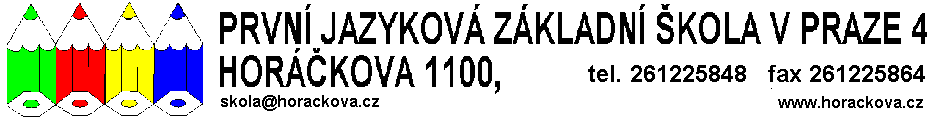 Školní jídelna: tel. fax 261211560, horackova.jidelna@seznam.cz, vedoucí ŠJ Šlaufová M.U k o n č e n í     s t r a v o v á n írozvázání smlouvy o poskytování obědů ve školní jídelně(pro odcházející žáky 1. až 8. ročníků v běžném školním roce)První jazyková základní škola v Praze 4, Horáčkova 1100, 143 00, zast. Mgr.Janou Libichovou, ředitelkou školy a žák(yně) PJZŠ v P4               vedoucí ŠJ                                                                                                                       zákonný zástupce     Školní jídelna: tel. fax 261211560, horackova.jidelna@seznam.cz, vedoucí ŠJ Šlaufová M.U k o n č e n í     s t r a v o v á n írozvázání smlouvy o poskytování obědů ve školní jídelně(pro odcházející žáky 1. – 8. ročníků v běžném školním roce)První jazyková základní škola v Praze 4, Horáčkova 1100, 143 00, zast. Mgr.Janou Libichovou, ředitelkou školy a žák(yně) PJZŠ v P4              vedoucí ŠJ                                                                                                                                    zákonný zástupce     jméno a příjmení jméno a příjmení jméno a příjmení jméno a příjmení třídadatum narozenídatum narozenívarabilní symbolvarabilní symbol zák. zástupce – jméno a příjmení zák. zástupce – jméno a příjmenídatum odchodu/ukončení stravování datum odchodu/ukončení stravování Tímto trvale odhlašuji syna/dceru ze stravování ve školní jídelně při PJZŠ v P4.Na základě ukončení smlouvy o poskytování obědů v ŠJ bude vyúčtován a vyrovnán případný vzniklý přeplatek  stravného.Prosíme o zrušení  bezhotovostních plateb stravného v nejbližším možném termínu ukončení stravování  a vrácení identifikačních žetonů,Za funkční nepoškozený žeton bude vrácena pořizovací záloha 135,--.Tímto trvale odhlašuji syna/dceru ze stravování ve školní jídelně při PJZŠ v P4.Na základě ukončení smlouvy o poskytování obědů v ŠJ bude vyúčtován a vyrovnán případný vzniklý přeplatek  stravného.Prosíme o zrušení  bezhotovostních plateb stravného v nejbližším možném termínu ukončení stravování  a vrácení identifikačních žetonů,Za funkční nepoškozený žeton bude vrácena pořizovací záloha 135,--.Tímto trvale odhlašuji syna/dceru ze stravování ve školní jídelně při PJZŠ v P4.Na základě ukončení smlouvy o poskytování obědů v ŠJ bude vyúčtován a vyrovnán případný vzniklý přeplatek  stravného.Prosíme o zrušení  bezhotovostních plateb stravného v nejbližším možném termínu ukončení stravování  a vrácení identifikačních žetonů,Za funkční nepoškozený žeton bude vrácena pořizovací záloha 135,--.Tímto trvale odhlašuji syna/dceru ze stravování ve školní jídelně při PJZŠ v P4.Na základě ukončení smlouvy o poskytování obědů v ŠJ bude vyúčtován a vyrovnán případný vzniklý přeplatek  stravného.Prosíme o zrušení  bezhotovostních plateb stravného v nejbližším možném termínu ukončení stravování  a vrácení identifikačních žetonů,Za funkční nepoškozený žeton bude vrácena pořizovací záloha 135,--.V Praze dne ……………………………….........................................................................                                                                           ……………………………………………… V Praze dne ……………………………….........................................................................                                                                           ……………………………………………… V Praze dne ……………………………….........................................................................                                                                           ……………………………………………… V Praze dne ……………………………….........................................................................                                                                           ……………………………………………… jméno a příjmení jméno a příjmení jméno a příjmení jméno a příjmení třídadatum narozenídatum narozenívarabilní symbolvarabilní symbol zák. zástupce – jméno a příjmení zák. zástupce – jméno a příjmenídatum odchodu/ukončení stravování datum odchodu/ukončení stravování Tímto trvale odhlašuji syna/dceru ze stravování ve školní jídelně při PJZŠ v P4.Na základě ukončení smlouvy o poskytování obědů v ŠJ bude vyúčtován a vyrovnán případný vzniklý přeplatek  stravného.Prosíme o zrušení  bezhotovostních plateb stravného v nejbližším možném termínu ukončení stravování  a vrácení identifikačních žetonů,Za funkční nepoškozený žeton bude vrácena pořizovací záloha 135,--.Tímto trvale odhlašuji syna/dceru ze stravování ve školní jídelně při PJZŠ v P4.Na základě ukončení smlouvy o poskytování obědů v ŠJ bude vyúčtován a vyrovnán případný vzniklý přeplatek  stravného.Prosíme o zrušení  bezhotovostních plateb stravného v nejbližším možném termínu ukončení stravování  a vrácení identifikačních žetonů,Za funkční nepoškozený žeton bude vrácena pořizovací záloha 135,--.Tímto trvale odhlašuji syna/dceru ze stravování ve školní jídelně při PJZŠ v P4.Na základě ukončení smlouvy o poskytování obědů v ŠJ bude vyúčtován a vyrovnán případný vzniklý přeplatek  stravného.Prosíme o zrušení  bezhotovostních plateb stravného v nejbližším možném termínu ukončení stravování  a vrácení identifikačních žetonů,Za funkční nepoškozený žeton bude vrácena pořizovací záloha 135,--.Tímto trvale odhlašuji syna/dceru ze stravování ve školní jídelně při PJZŠ v P4.Na základě ukončení smlouvy o poskytování obědů v ŠJ bude vyúčtován a vyrovnán případný vzniklý přeplatek  stravného.Prosíme o zrušení  bezhotovostních plateb stravného v nejbližším možném termínu ukončení stravování  a vrácení identifikačních žetonů,Za funkční nepoškozený žeton bude vrácena pořizovací záloha 135,--.V Praze dne ………………………………..……………………………………………                                                                                              ……………………………………………… V Praze dne ………………………………..……………………………………………                                                                                              ……………………………………………… V Praze dne ………………………………..……………………………………………                                                                                              ……………………………………………… V Praze dne ………………………………..……………………………………………                                                                                              ……………………………………………… 